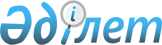 О внесении изменения в решение Тупкараганского районного маслихата от 8 июля 2016 года № 4/30 "Об утверждении норм образования и накопления коммунальных отходов по Тупкараганскому району"
					
			Утративший силу
			
			
		
					Решение Тупкараганского районного маслихата Мангистауской области от 29 ноября 2016 года № 7/55. Зарегистрировано Департаментом юстиции Мангистауской области 27 декабря 2016 года № 3222. Утратило силу решением Тупкараганского районного маслихата Мангистауской области от 04 ноября 2021 года № 8/46
      Сноска. Утратило силу решением Тупкараганского районного маслихата Мангистауской области от 04.11.2021 № 8/46 (вводится в действие по истечении десяти календарных дней после дня его первого официального опубликования).
      Примечание РЦПИ.
      В тексте документа сохранена пунктуация и орфография оригинала.
      В соответствии с пунктом 2 статьи 50 Закона Республики Казахстан от 6 апреля 2016 года "О правовых актах", Тупкараганский районный маслихат РЕШИЛ:
      1. Внести в решение Тупкараганского районного маслихата от 8 июля 2016 года № 4/30 "Об утверждении норм образования и накопления коммунальных отходов по Тупкараганскому району" (зарегистрировано в Реестре государственной регистрации нормативных правовых актов за № 3127, опубликовано в информационно - правовой системе "Әділет" от 19 августа 2016 года) следующее изменение:
      преамбулу указанного решения изложить в новой редакции следующего содержания:
      "В соответствии с подпунктом 1) статьи 19-1 Экологического кодекса Республики Казахстан от 9 января 2007 года, подпунктом 15) пункта 1 статьи 6 Закона Республики Казахстан от 23 января 2001 года "О местном государственном управлении и самоуправлении в Республике Казахстан" и приказом Министра энергетики Республики Казахстан от 25 ноября 2014 года № 145 "Об утверждении Типовых правил расчета норм образования и накопления коммунальных отходов" (зарегистрирован в Реестре государственной регистрации нормативных правовых актов за № 10030), Тупкараганский районный маслихат РЕШИЛ:".
      2. Государственному учреждению "Аппарат Тупкараганского районного маслихата" (руководитель аппарата Избен А.) обеспечить государственную регистрацию настоящего решения в органах юстиции, его официальное опубликование в информационно - правовой системе "Әділет" и в средствах массовой информации.
      3. Контроль за исполнением настоящего решения возложить на постоянную комиссию по вопросам бюджета Тупкараганского районного маслихата (председатель комиссии Озгамбаев К.).
      4. Настоящее решение вступает в силу со дня государственной регистрации в органах юстиции и вводится в действие по истечении десяти календарных дней после дня его первого официального опубликования.
      "СОГЛАСОВАНО"
      Руководитель государственного
      учреждения "Тупкараганский районный
      отдел жилищно - коммунального хозяйства,
      пассажирского транспорта и автомобильных
      дорог"
      Ж.Кайнарбаев
      29 ноября 2016 года
					© 2012. РГП на ПХВ «Институт законодательства и правовой информации Республики Казахстан» Министерства юстиции Республики Казахстан
				
      Председатель сессии

Б.Толешов

      Секретарь районного маслихата

А.Досанова
